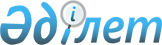 "Әлеуметтік көмек көрсетудің, оның мөлшерлерін белгілеудің және мұқтаж азаматтардың жекелеген санаттарының тізбесін айқындаудың қағидаларын бекіту туралы" Өскемен қалалық мәслихатының 2013 жылғы 24 желтоқсандағы № 25/3-V шешіміне өзгерістер мен толықтыру енгізу туралы
					
			Күшін жойған
			
			
		
					Шығыс Қазақстан облысы Өскемен қалалық мәслихатының 2017 жылғы 11 мамырдағы № 16/2-VI шешімі. Шығыс Қазақстан облысының Әділет департаментінде 2017 жылғы 22 мамырда № 5026 болып тіркелді. Күші жойылды - Шығыс Қазақстан облысы Өскемен қалалық мәслихатының 2018 жылғы 17 мамырдағы № 30/8-VI шешімімен
      Ескерту. Күші жойылды - Шығыс Қазақстан облысы Өскемен қалалық мәслихатының 17.05.2018 № 30/8-VI шешімімен (алғашқы ресми жарияланған күнінен кейін күнтізбелік он күн өткен соң қолданысқа енгізіледі).

      РҚАО ескертпесі.

      Құжаттың мәтінінде түпнұсқаның пунктуациясы мен орфографиясы сақталған.
      "Қазақстан Республикасындағы жергілікті мемлекеттік басқару және өзін-өзі басқару туралы" Қазақстан Республикасының 2001 жылғы 23 қаңтардағы Заңының 6-бабының 2-3-тармағына, "Әлеуметтік көмек көрсетудің, оның мөлшерлерін белгілеудің және мұқтаж азаматтардың жекелеген санаттарының тізбесін айқындаудың үлгілік қағидаларын бекіту туралы" Қазақстан Республикасы Үкіметінің 2013 жылғы 21 мамырдағы № 504 қаулысына сәйкес Өскемен қалалық мәслихаты ШЕШТІ: 
      1. "Әлеуметтік көмек көрсетудің, оның мөлшерлерін белгілеудің және мұқтаж азаматтардың жекелеген санаттарының тізбесін айқындаудың қағидаларын бекіту туралы" Өскемен қалалық мәслихатының 2013 жылғы 24 желтоқсандағы № 25/3-V шешіміне (нормативтік құқықтық актілерді мемлекеттік тіркеу Тізілімінде № 3176 тіркелген, 2014 жылғы 13 ақпандағы № 6 "Өскемен", № 6 "Усть-Каменогорск" газеттерінде жарияланған) келесі өзгерістер мен толықтыру енгізілсін:
      Көрсетілген шешіммен бекітілген Әлеуметтік көмек көрсетудің, оның мөлшерлерін белгілеудің және мұқтаж азаматтардың жекелеген санаттарының тізбесін айқындаудың шешіміне:
       1-тармақта:
      мынадай мазмұндағы 1) тармақшамен толықтырылсын: 
      "1) "Азаматтарға арналған үкімет" мемлекеттік корпорациясы (бұдан әрі – уәкілетті ұйым) – Қазақстан Республикасының заңнамасына сәйкес мемлекеттік қызметтер көрсету, "бір терезе" қағидаты бойынша мемлекеттік қызметтер көрсетуге өтініштер қабылдау және көрсетілетін қызметті алушыға олардың нәтижелерін беру жөніндегі жұмысты ұйымдастыру, сондай-ақ электрондық нысанда мемлекеттік қызметтер көрсетуді қамтамасыз ету үшін Қазақстан Республикасы Үкіметінің шешімі бойынша құрылған заңды тұлға;";
      тармақша 1-1) тармақша болып есептелсін;
      8) тармақша алып тасталсын;
       9 тармақтың 4 тармақшасы жаңа редакцияда жазылсын: 
      "4) Қазақстан халқының бірлігі мерекесі – 1 мамыр – мөлшері 43000 (қырық үш мың) теңгеден аспайтын зейнетақы төлемін алушыларға – 20 000 теңге;";
       21 тармақ алып тасталсын.
      2. Осы шешім алғаш ресми жарияланған күннен кейiн он күнтізбелік күн өткен соң қолданысқа енгiзiледi.
					© 2012. Қазақстан Республикасы Әділет министрлігінің «Қазақстан Республикасының Заңнама және құқықтық ақпарат институты» ШЖҚ РМК
				
      Сессия төрағасы

М. Тесленко

      Өскемен қалалық мәслихаты

      хатшысының өкілеттігін

      уақытша жүзеге асыратын

А. Құрманғалиев
